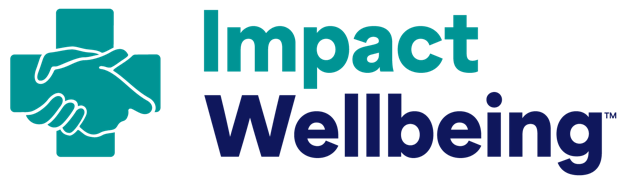 Checklist to Audit Credentialing ApplicationsHow to use this checklist:Use the following checklist to review each of your hospital’s applications and forms. This includes credentialing, review, peer reference, and application forms.Start by reaching out to your hospital’s medical staff services department and credentialing committee to help locate these forms.Copy and fill out this checklist as many times as needed to review each of your applications and forms.Make note of any changes needed and people to follow up with to remove/revise invasive or stigmatizing language around mental health.Name of Application/Form Reviewed: _____________________________________________The goal of this audit is to remove questions about mental health that go beyond current impairment, contain invasive or stigmatizing language, and/or request disclosures around a clinician’s health or wellbeing, including:Questions that ask about a history of mental health diagnosis or treatment.Questions that ask about a clinician’s history of “time off” or “breaks in practice.”Questions that ask about past substance use or experiences with mental 
health care.Questions that include overly broad language and unnecessary specifications that could prevent healthcare workers from responding truthfully (e.g., “current impairment can be any time in the last 5 years” may be confusing to healthcare workers as “current” and “5 years” span different timeframes).  Action Items/Notes: Action Items/Notes: Action Items/Notes: Action Items/Notes: 